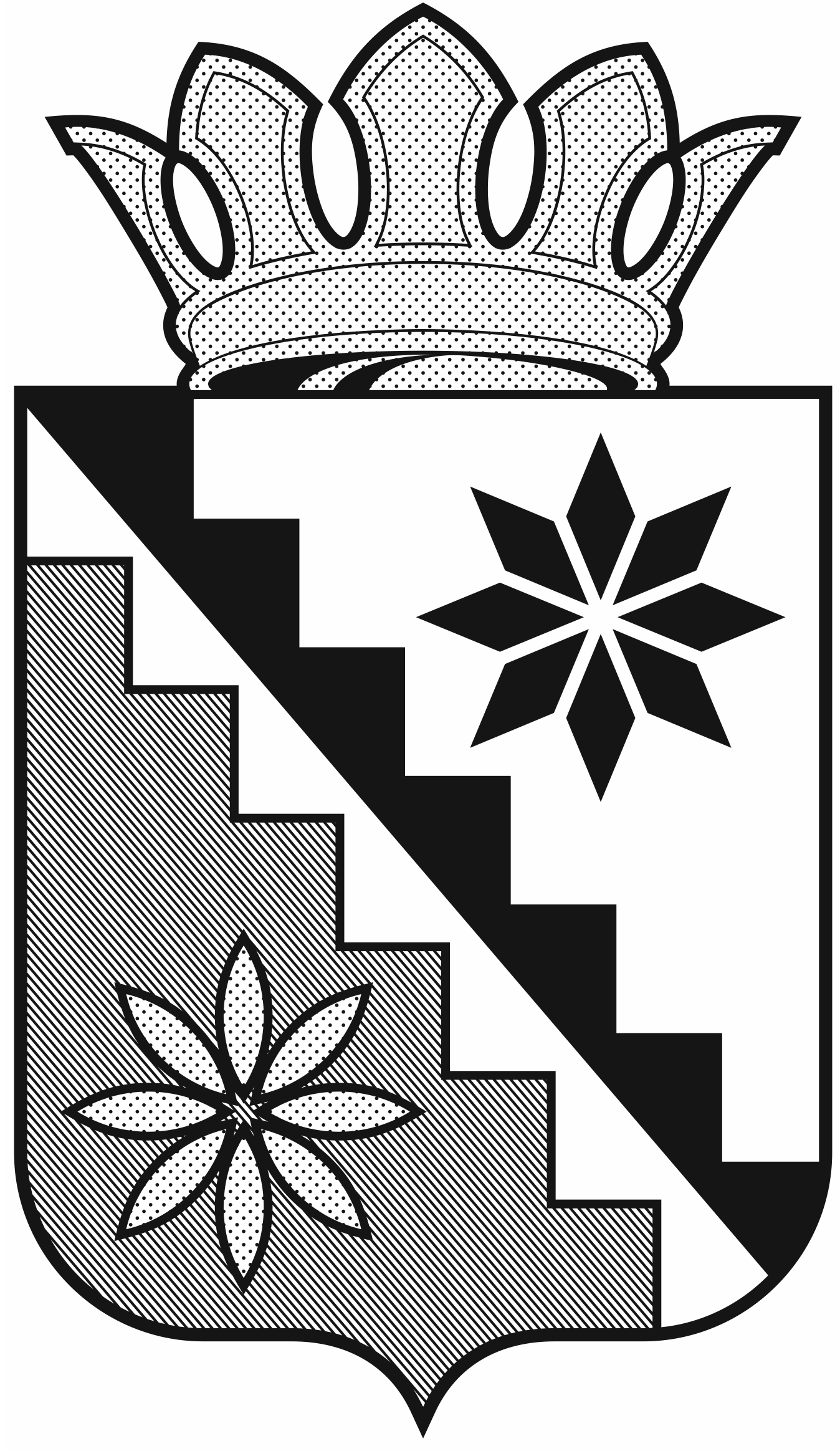 Российская ФедерацияКемеровская область – КузбассБеловский муниципальный округадминистрация Беловского муниципального округаРАСПОРЯЖЕНИЕот 15 декабря  2022 г.								№1896г. БеловоОб утверждении Плана заседаний комиссии по противодействию коррупции в Беловском муниципальном округе на 2023 годВ соответствии  с Указом Президента Российской Федерации от 16.08.2021 №478 «О национальном плане противодействия коррупции на 2021-2024 годы», Федеральным законом от 25.12.2008 №273-ФЗ «О противодействии коррупции», Законом Кемеровской области от 02.11.2017 №97-ОЗ «О регулировании отдельных вопросов в сфере противодействия коррупции», распоряжением Коллегии Администрации Кемеровской области от 25.02.2021 №108-р «Об утверждении Плана противодействию коррупции в Кемеровской области на 2021-2024 годы»,распоряжением администрации Беловского муниципального округаот 30.11.2021 №959 «Об утверждении Плана противодействия коррупции в Беловском муниципальном округе на 2021-2024 годы»:Утвердить План заседаний комиссии по противодействию коррупции в Беловском муниципальном округе на 2023 год согласно приложению  к настоящему распоряжению.	2. Обеспечить размещение данного распоряжения на официальном сайте администрации Беловского муниципального округа в информационно-телекоммуникационной сети «Интернет».	3. Контроль за исполнением настоящего распоряжения возложить на первого заместителя главы округа  О.В. Митина.4. Распоряжение вступает в силу со дня подписания.Глава Беловского муниципального округа                                                         В.А. Астафьев                                  Приложениек распоряжению администрации Беловского муниципального округаот 15декабря2022г. № 1896ПЛАНзаседаний комиссии по противодействию коррупциив Беловском муниципальном округе на 2023год№ п/пСрок исполненияРассматриваемы вопросыОтветственные за подготовку1.1 квартал1.О результатах представления сведений о доходах, расходах, об имуществе и обязательствах имущественного характера, представленных муниципальными служащими, лицами, замещающими муниципальные должности на постоянной и непостоянной основе, руководителями муниципальных учреждений, а также о доходах, расходах, об имуществе и обязательствах имущественного характера своих супруги(супруга) и несовершеннолетних детей.Начальник отдела по профилактике коррупционных и иных правонарушений1.1 квартал2.Об осуществлении внутреннего муниципального финансового контроля «Камеральная проверка финансово-хозяйственной деятельности и эффективности использования средств бюджета за 2022 год».Заместитель главы округа по финансам, начальник финансового управленияадминистрации Беловского муниципального округа1.1 квартал3.О принимаемых мерах по предупреждению коррупционных нарушений  в сфере закупок.Заместитель главы округа по экономике2.2 квартал 1.Контроль за расходованием бюджетных средств выделяемых на предоставление мер социальной поддержки, как мера по противодействию коррупции.Начальник управления социальной защиты населения администрации Беловского муниципального округа 2.2 квартал 2.О результатах работы по проведению антикоррупционнойэкспертизы нормативных правовых актов и их проектов органов местногосамоуправления Беловского муниципального округа за второй  квартал 2023 года.Начальник отдела по профилактике коррупционных и иных правонарушений2.2 квартал 3. О контроле использования имущества, находящегося в муниципальной собственности, в том числе переданного варенду, хозяйственное ведение или оперативное управление, о своевременности поступления в бюджет арендной платы.Анализ результатов проведения конкурсов и аукционов по продаже имущества, в том числе по выделению и продаже земельных участков за 2022 год и первый и второй кварталы2023 года.Заместитель главы округа, председатель «КУМИ администрации  Беловского муниципального округа»3.3 квартал1.О реализации мер по противодействию коррупции в муниципальном образовании Беловский муниципальный округ Кемеровской области-Кузбасса.Начальник отдела по профилактике коррупционных и иных правонарушений3.3 квартал2. Обеспечение доступа граждан к информации о деятельности управления образования администрации Беловского муниципального округа и подведомственных учреждений, как одна из мер противодействия коррупции.Начальник управления образования администрации Беловского муниципального округа3.3 квартал3. Осуществление контроля за актуализацией сведений, содержащихся в анкетах, представляемых при назначении на должность муниципальной службы, об их родственниках и свойственниках в целях выявления возможного конфликта интересов.Начальник отдела по профилактике коррупционных и иных правонарушений4.4 кварталОб исполнении решений комиссии по противодействию коррупции в Беловском муниципальном  округе.Комиссия по противодействию коррупции ив Беловском муниципальном округе4.4 квартал2.О плане работы комиссии по противодействию коррупции и иных правонарушений в Беловском муниципальном  округе на 2024 год.Отдел по профилактике коррупционных и иных правонарушений5.Постоянно Проведение антикоррупционной экспертизы нормативных правовых актов и их проектов, выявление встречающихся в нормативных правовых актах коррупционных факторов.Отдел по профилактике коррупционных и иных правонарушений Юридический отдел 6.Постоянно Мониторинг антикоррупционного законодательства и приведение нормативных правовых актов в соответствие с законодательством РФ, нормативными правовыми актами Кемеровской области-Кузбасса в сфере противодействия коррупции.Отдел по профилактике коррупционных и иных правонарушений7.По мере необходимостиОрганизация проведения работы по профессиональной подготовке, повышению квалификации, текущему контролю уровня профессиональной подготовки работников учреждения, занятых в сфере размещения заказа и осуществления закупок продукции для нужд учреждения.Заместитель главы округа по экономике8.По мере необходимости Обеспечение постоянного обновления информации по противодействию коррупции на официальном сайте  администрации Беловского муниципального округа.Отдел по профилактике коррупционных и иных правонарушений9. В течение года Проведение ежегодных мероприятий по повышению квалификации муниципальных служащих, в должностные обязанности которых входит участие в противодействии коррупции.Начальник отдела кадров 10. В течение года Оказание методической и консультативной  помощи отраслевым (функциональным) и территориальным органам администрации Беловского муниципального округа по вопросам противодействия коррупции.Отдел по профилактике коррупционных и иных правонарушений